BSIR ASM 2018 Educational Grant Application InformationDue to new EUCOMED/MedTech rules, constraints have been put on medical companies sponsoring individual delegates via direct sponsorship to attend scientific meetings, which includes BSIR. For more information on the new EUCOMED/MedTech rules and how it affects you, please see the attached guidance sheet. In the first instance, delegates should apply for study leave expenses and/or directly to the medical company of their choice for an educational grant. For those that are unsuccessful in obtaining funding via these routes, the BSIR have a very finite educational grant fund to administer to delegates that fulfil the below criteria.Criteria Applicants MUST be a BSIR/SIRNR member in good standing.Applicants must make all efforts to obtain funding via, but not limited to, study leave expenses and/or educational grants provided by sponsoring medical companies.Written acknowledgement from Head of Department, Clinical Director or Line Manager, to show that study leave expenses have been requested and denied or unavailable, should be submitted with this application.If written acknowledgement cannot be submitted with this application, then please provide a name and email of the relevant senior figure that has made the decision when submitting this application.Provide any other document that shows you, the applicant, has made every effort to obtain funding via other means, including unsuccessful educational grant applications to sponsoring companies.Please consider before making your application that the BSIR educational grant fund is finite and not every applicant will be successful. If you feel that you are in the financial position to self-fund to attend this meeting, then please do so. The costs of attending the meeting are tax-deductible and will lower your personal taxable income.If you feel that you meet all of the above criteria, then please complete the application overleaf, sign the declaration and submit to accounts@bsir.org with all relevant supporting documents.BSIR ASM 2018 Educational Grant ApplicationName       ________________________________________________________Institution   ______________________________________________________Town        _________________________________ Post code______________Tel No.     ________________________Email____________________________Member Type (please tick)BSIR FacultyBSIR Member BSIR SIRNROther. Please specify_________________________________Applying For (please tick):Full registration (3 days attendance, including ticket to dinner)Daily registration (WED/THURS/FRI – delete as applicable)Ticket to conference dinner Accommodation Award. Please indicated number of nights_________Travel AwardNotesAccommodation should be booked via the BSIR hotel agent, Discovery Conferences (details on bsir.org) and successful applicants will be reimbursed on production of original receipts. A 2-night Accommodation Award will be reimbursed up to a maximum of £250. A 1-night accommodation award  will be reimbursed up to £125.Economy travel should be booked, and expenses submitted for reimbursement. A Travel Award will be reimbursed up to a maximum of £150.Proof of attendance at meeting is required and will be available at the registration desk on each day.Declaration: I confirm that I have made every effort to obtain funding via other means and wish to apply to BSIR for an Educational Grant to attend the ASM 2018. I will declare if I receive any additional funds from any other awarding body in accordance with GMC compliance and probity.  Signed_______________________   Print name________________________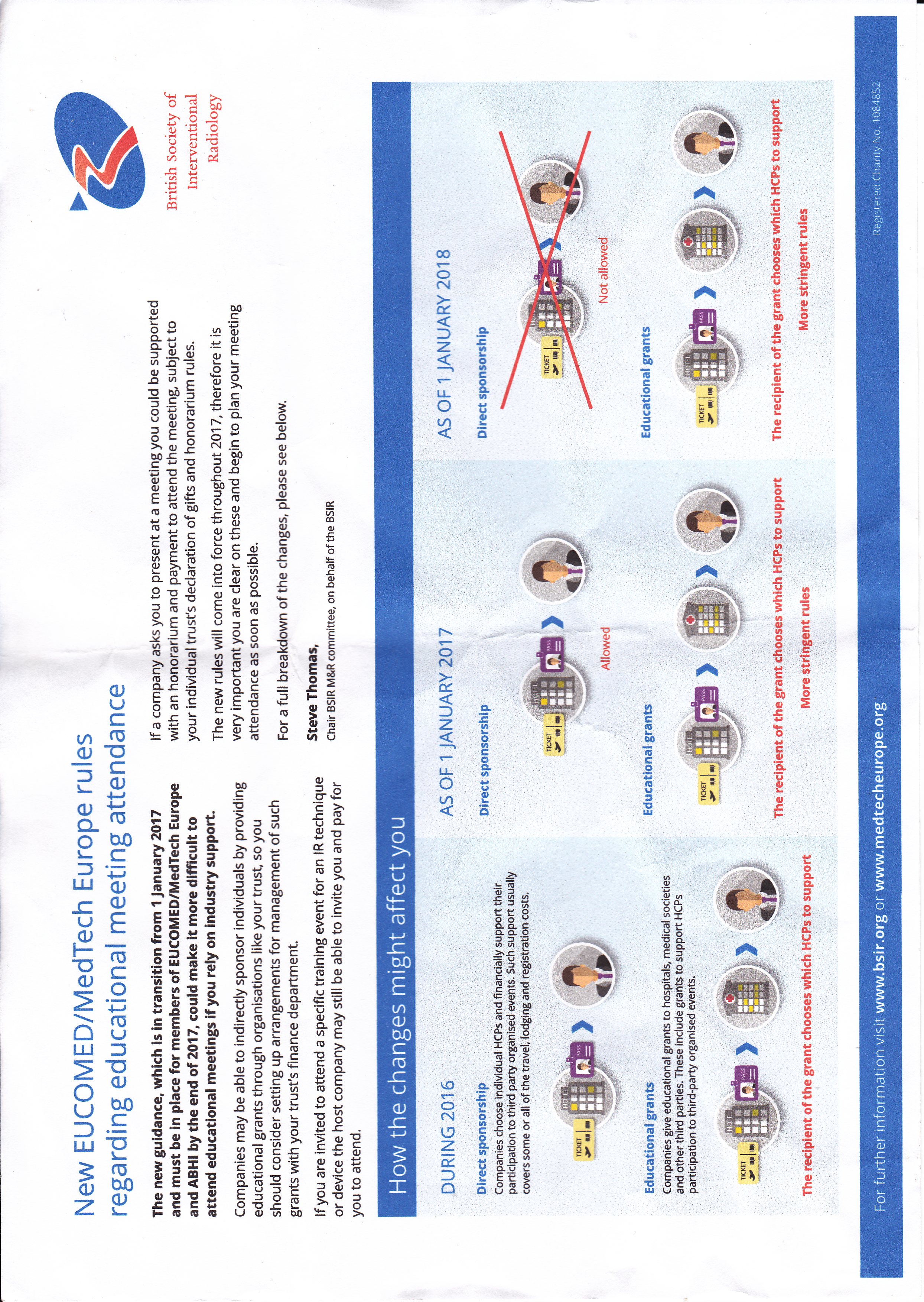 